The 2017 National Conference of Bankruptcy ClerksSilver Membership AwardPresented toNorthern District of CaliforniaIn recognition of achieving court membership between 50% and 74%in the National Conference of Bankruptcy ClerksPresented by the National Conference of Bankruptcy Clerk’sOn This 20th day of July 2017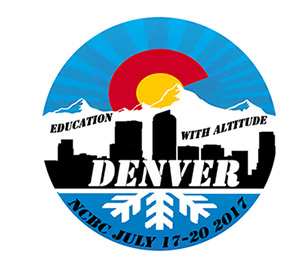 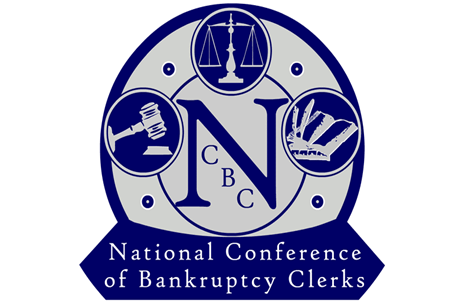 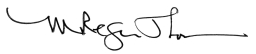      _______________________________________                                           Regina Thomas, President			